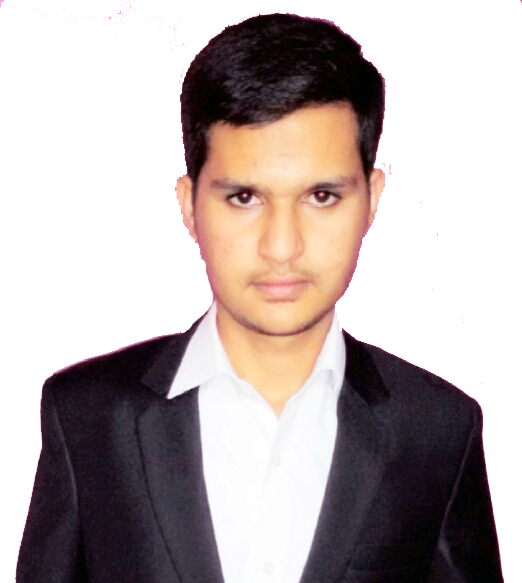     MOHAMMED                                        TAMEEM ANSARI                                 				  MECHANICAL ENGINEERING PROFESSIONAL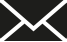 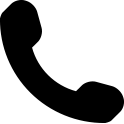 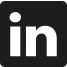 WHY                   The best thing that can define me is the sense of simplicity, can be easily spotted                             ME?	     among a group of youngsters, action oriented and driven by desire to admire,       Highly Trustworthy, possess excellent writing and communication skills, effective at               Multitasking and risk taking, go getter, hard working and relentless. VISION                 To work with higher challenges with determination and bring out a difference in    		     Whatever I do.STRENGTHS       Discreet and ethical.		     Ability to communicate and motivate team members.		     Flexibility and adaptability to new challenges.		     Action oriented and analytical skills in problem solving.		     Resourceful and punctual in completion of projects.EDUCATION  SKILLS	    SOFTWARES KNOWN: Solid Edge ST2, ANSYS, Fluent and Gambit, SeeNC, C+.		    COMPUTER PROFICIENCY: MSOffice, Windows XP to 10, Adobe Photoshop.		    LANGUAGES KNOWN:  English, Kannada, Hindi and Urdu.					         		          PROJECT	    PROJECT TITLE:      “Comparative study on heat treated Aluminum Bronze 2”PROFILE	    PROJECT FIELD:        Materials research and analysis. 		    TEAM NUMBER:        FOUR.		    MY DESIGNATION:  Project Lead.  PROJECT SCOPE:      Can be extended for PhD level researches. 	 	DESCRIPTION:	       Aluminium bronzes are one of the alloys of copper and are      universally known for their high strength and corrosion resistant properties hence are widely used in marine applications under higher compressive forces. In the current investigation we have chosen aluminium bronze grade 2 because of its optimum percentage of aluminium and its influence on different temperatures of annealing heat treatment on various mechanical characteristics are studied and compared with the untreated specimen and the best among them is discussed and concluded.INVOLVES          1) Got training and certificate in CFD (FLUENT AND GAMBIT) BY CACS& ACHIEVE-      (Centre for Advanced Computer Studies) from PROTHERM institute with 99%.    -MENTS	2) was awarded with trophy and certificate for successfully completing PUC in 2012, by Merit graduates association trust, Kolar.  3) Coordinator and host of cultural activities of yanthrotsava (a techno fest) held at CBIT, 2015.4) Participated in solid modeling competition conducted at T.Thimmaiah Institute of Technology, KGF.PERSONAL        Being in touch with new peoples and public speaking.  HOBBIES	 Different Cars info collection with their features.		      Traveling and exploring.		      Working out and Fitness.	  I do often watch Science Channels in my spare time. LET ME	    Be a part of your organization where I can utilize my fresh skills and             enthusiasm and contribute the best of my ability for its success and growth.DECLARE            I do hereby ascertain that particulars of information and facts stated herein 	    Above are true, correct and complete to the best of my knowledge and belief.PLACE: KOLARSl.no QUALIFICATIONINSTITUTEUNIVERSITYYEAR OFPASSINGMARKS1.BE in Mechanical EngineeringC Byregowda Institute Of Technology, Kolar.Visvesvaraya Technological University201674.809%2.PUC(PCMB)Mahila samaja college,Kolar.State Board201275.33 %3.SSLCBMS school,kolarState Board201070.56%